McDonald Elementary“Read at Home Plan”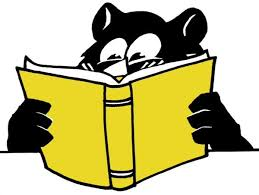 Our goal at McDonald is to ensure all of our students are successful at reading. The “Read at Home Plan” promotes engaging students and their families with reading on a daily basis. Below are the grade-level requirements for reading at home every day. We ask that you talk to your children about what they are reading each day. This daily routine will make a positive impact on your child’s success in school.
Grade LevelAt Home Reading ExpectationKindergartenRead 10-15 minutes Monday-Friday (Read to Child, Read with Child, Read by Child) and have student color in the box each night in calendar after they read for 15 minutes.  Parents sign each weekend to confirm that their child is reading. Return calendar at end of month.FirstRead 15 minutes Monday-Friday and record book title, amount of time read and parent signature on a monthly reading log.  Reading logs will be collected at the end of the month.SecondRead every night night for 20 minutes.  Write a paragraph about their favorite book they read.  Parents sign reading log.  ThirdRead every night night for 20 minutes.  Complete reading log and have parents sign reading log.  FourthRead every night night for 20 minutes.  Complete reading log and have parents sign reading log.  FifthRead every night night for 20 minutes.  Complete reading log and have parents sign reading log.  